[Título del puesto de trabajo]Nombre formal del puesto. Reporta aEl [título del puesto de trabajo] le reportará a [título del puesto laboral a quien se le reportará directamente].Descripción de la vacanteProporciona una breve descripción en cuatro oraciones de la vacante, cómo luce el éxito y cómo éste encaja en la empresa u organización en general.ResponsabilidadesProporciona una lista de las responsabilidades de este puesto.Enumera los deberes esenciales requeridos para llevar a cabo este trabajo.Enumerarlos en orden de importancia.Usa oraciones completas.Inicia oraciones con verbos.Utiliza tiempo presente.Usa lenguaje neutro.CualificacionesProporciona una lista de las cualificaciones que son necesarias para que alguien ocupe esta vacante.Las viñetas que querrás incluir son:Nivel escolar.Experiencia.Habilidades específicas.Características personales.Certificaciones.Licencias.Habilidades físicas.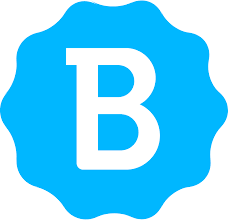 